PCURRICULUM VITAESWALEH 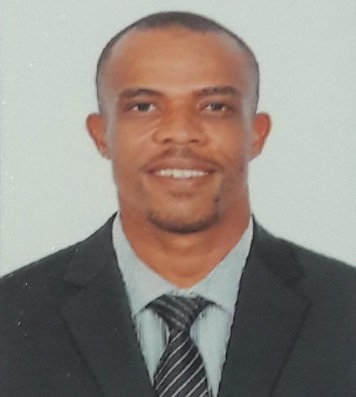 Personal InformationGender:                             MaleDate of Birth:		17th January 1988			Languages:                       English & SwahiliMarital Status;                  Married						Email Address		swaleh.380800@2freemail.com 	Nationality		      KenyanVisa Status	Visit OBJECTIVETo contribute positively to an organization working with a team to archive the organization’s successPersonal AttributesExcellent interpersonal relationships and communicationAbility to interact with people of difference races, religion and ages Effectively,Outgoing and aggressive Making a noticeable contribution inAny company I work with.Education Background 2004-2007High School Level			Serani High Secondary Computer literary cause                        First aid cause certificateWork Experience: AMWAJ CATERING SERVICES CO2010-2017 (QATAR)Duties:Gym InstructorInvestigate, negotiate and settle routine and moderate claims over the phone or by mailDemonstrate the correct way to use exercise equipment.  Ensure the gym is clean and free of health and safety hazardsDeliver exercise classes and workshopsDevelop personal exercise and diet plansBouncer:2008 -2010 (KENYA)Duties:Club Security O                                                                                                   Ensured safety and security of all employees guests and belongings.Prepared and submitted activity logs on a daily basis.Monitored main and side doors to restrict unauthorized entries.Assisted in loss reduction with regular property patrols.Monitored all facility activity and provided guest assistance as needed.Ensured security of main and service doors to prevent unauthorized entries.Prepared and updated employee work schedules.Maintained excellent working relationships with kitchen and other security staff.Participated in security activities for private parties and special events.Ensured guests and staff complied with safety rules and regulations at all timesAchievement Safety Induction Certificate (Qatar)Basic Fire Watch Training Certificate (Qatar)Petroleum and gas training offshore (Qatar)Hobbies:Making friendsTravelling Swimming and football REFEREESUpon Request